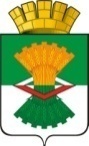 АДМИНИСТРАЦИЯМАХНЁВСКОГО МУНИЦИПАЛЬНОГО ОБРАЗОВАНИЯПОСТАНОВЛЕНИЕ15 мая 2019 года                                                                                              №  379                                                       п.г.т. МахнёвоОб итогах отопительного периода 2018/2019 года и подготовке жилищного фонда, объектов социальной сферы, коммунального и  электроэнергетического комплексов Махнёвского муниципального образования к работе в отопительный период 2019/2020 года          В соответствии с Федеральным законом от 06.10.2003 N 131-ФЗ                      "Об общих принципах организации местного самоуправления в Российской Федерации», в  целях организации подготовке жилищного фонда, объектов социальной сферы, в целях анализа результатов прохождения отопительного периода 2018/2019 года и организации подготовки жилищного фонда,                    объектов социальной сферы, коммунального и электроэнергетического               комплексов Махнёвского муниципального образования к работе в                         отопительный период 2019/2020 года, руководствуясь Уставом Махнёвского муниципального образования, ПОСТАНОВЛЯЮ:       			1. Информацию об итогах отопительного периода 2018/2019 года                 принять к  сведению (приложение №1)           2. Утвердить план мероприятий по подготовке жилищного фонда,                объектов социальной сферы, коммунального и электроэнергетического                   комплексов Махнёвского муниципального образования к работе в                            отопительный период 2019/2020 года (приложение №2).          3. Отделу строительства, жилищно-коммунального хозяйства,                          архитектуры, благоустройства и охраны окружающей среды Администрации Махнёвского муниципального образования:          3.1. До 16.06.2019 провести совещание по подведению итогов работы жилищно-коммунального хозяйства в отопительный период 2018/2019  года;          3.2. Предоставить в Министерство энергетики и жилищно-коммунального хозяйства Свердловской области следующую информацию:          1) до 1 сентября 2019 года о ходе погашения  задолженности                         муниципальными организациями жилищно-коммунального комплекса перед поставщиками топливно-энергетических ресурсов, в том числе путем                      подписания  договора о реструктуризации долга;          2)  о своевременности текущих расчетов муниципальных бюджетных организаций за потребленные топливно-энергетические ресурсы и                            коммунальные услуги в пределах установленных лимитов бюджетных                      обязательств;          3.3. Создать  комиссию по проверке готовности к предстоящему                  отопительному сезону теплоснабжающих организаций, потребителей               тепловой энергии, котельных и тепловых сетей на территории                                муниципального образования;          3.4. Обеспечить:          представление в Уральское управление Ростехнадзора планов-графиков работы комиссии по проверке готовности к предстоящему отопительному                периоду теплоснабжающих организаций, потребителей тепловой энергии,              котельных и тепловых сетей на территории муниципального образования                      с 1 августа 2019 года  по 15 сентября 2019 года.          4. Директору МУП «Теплосистемы» (Колотвину В.В.),  директору                 МУП «ЖКХ» (Мулину В.В.), имеющим на своем балансе  жилищный фонд и объекты социального назначения, а также объекты и сети коммунальной               инфраструктуры:          4.1. предоставить информацию  в отдел строительства, жилищно-коммунального хозяйства и благоустройства Администрации Махнёвского муниципального образования о выполнении плана мероприятий по подготовке жилищного фонда, объектов социального и культурного назначения                        Махнёвского муниципального образования к работе в осенне-зимний период 2019/2020 года                     4.2. провести анализ итогов работы по обеспечению потребителей топливом, тепловой и электрической энергией в отопительный период 2018/2019 года;                     4.3. разработать планы мероприятий по подготовке жилищно-коммунального хозяйства к работе в осенне-зимний период 2019/2020 года с учетом замечаний, выявленных при прохождении предыдущего                               отопительного сезона, обратив особое внимание на проведение замены ветхих сетей систем тепло- и водоснабжения, промывку трубопроводов внешних и внутренних систем теплоснабжения, обеспечения готовности                                 теплоисточников, инженерных сетей, основного и резервного топливных              хозяйств, создание необходимых запасов котельного топлива, материально-технической ресурсов для ликвидации аварийных ситуаций на объектах и               сетях коммунальной инфраструктуры, подготовку квалифицированного                персонала по эксплуатации оборудования, с указанием конкретных                                  мероприятий, ответственных и сроков, а также обеспечить их                               неукоснительное выполнение;                     4.4. обеспечить:                     1)     предоставление информации по выполнению плана, утвержденного настоящим постановлением, в отдел строительства, жилищно-коммунального хозяйства, архитектуры, благоустройства и охраны окружающей среды                 Администрации Махнёвского муниципального образования;          2) погашение задолженности перед поставщиками топливно-энергетических ресурсов, в том числе путем подписания с                                      энергоснабжающими организациями соглашений о реструктуризации и                  взыскании задолженности по оплате коммунальных услуг с потребителей (срок - до 1 августа 2019 года);          3)   своевременность предоставления текущих расчетов за потребленные топливно-энергетические  ресурсы и коммунальные услуги;          4.5.  в рамках реализации Федерального закона  от 23 ноября 2009 года №261-ФЗ «Об энергосбережении и о повышении энергетической                              эффективности и о внесении изменений в отдельные законодательные акты Российской Федерации» обеспечить:          1)   разработку и внедрение программ производственного развития        энергосберегающих технологий;          2)   организацию приборного учета и регулирование фактического                потребления энергоресурсов на границах балансовой ответственности;          3)   замену трубопроводов внешних и внутренних систем                                  теплоснабжения на трубы из современных материалов при проведении                     капитальных ремонтов.          5. Директору МУП «Теплосистемы» (Колотвину В.В.) обеспечить                  создание:          5.1.   на котельных, осуществляющих теплоснабжение жилищного фонда и объектов социального назначения, на начало отопительного сезона                       стодневного запаса основного котельного топлива, а также резервного топлива в предусмотренных объемах (срок – до 1 августа 2019 года);          5.2.  необходимых запасов материально-технических ресурсов для                   ликвидации аварийных ситуаций в жилищном фонде, на объектах и сетях коммунальной инфраструктуры (срок – 15 сентября 2019 года);          6. Настоящее постановление опубликовать в газете «Алапаевская искра» и разместить на официальном сайте Махнёвского муниципального                            образования в сети «Интернет».          7. Организационному отделу  довести настоящее постановление до всех руководителей организаций, находящихся на подведомственной территории, имеющих на своем балансе или в управлении жилищный фонд и объекты               социального назначения, а также объекты и сети коммунальной                                  инфраструктуры.          8. Контроль за исполнением настоящего постановления оставляю за                собой.Глава Махнёвского муниципального образования                                                               А.В. ЛызловИнформация   Об  предварительных  итогах отопительного периода 2018/2019 годов  и подготовка   жилищно-коммунального комплекса на территории Махнёвского муниципального образования Махнёвское муниципальное образование отчиталось  по форме Государственной статистической отчётности на 01 ноября 2018 года о готовности жилищно-коммунального хозяйства к работе в зимних условиях 2018/2019 годов по основным показателям: жилищный фонд, котельные, водопроводные сети – 100 процентов.На начало отопительного сезона с 15 сентября 2018г., был обеспечен стодневный запас топлива по Махнёвскому муниципальному образованию  (по состоянию на 1 ноября 2018 года) 795м3 дров (на 100 дней).            Своевременно до 15 сентября 2018 года получены паспорта готовности  к эксплуатации в осенне-зимний период 2019-2020 годы 100 процентов жилых домов  и котельных, обеспечивающих теплоснабжение жилищного фонда и объектов социальной сферы.             На начало отопительного сезона были запушены и введены в рабочий режим котельные, эксплуатируемые МУП «Теплосистемы», в следующих населённых пунктах: с. Измоденово – газовая котельная 1.6 МВт (твёрдотопливная котельная 1.2 МВт- резерв), с. Мугай - твёрдотопливная котельная 0.3 МВт (газовая котельная 1.6 МВт - резерв), п.г.т. Махнёво  ул. Городок Карьера 17б - газовая котельная 3.5 МВт (твёрдотопливная котельная 5.0  МВт- резерв), п.г.т. Махнёво  ул. Гагарина 94 - газовая котельная 2.7 МВт (твёрдотопливная котельная 1.6  МВт- резерв), п.г.т. Махнёво  ул. Профсоюзная 2в - твёрдотопливная котельная 0.93  МВт, с. Кишкинское -  твёрдотопливная котельная 0.93  МВт, п. Санкино ул. Садовая 8 - твёрдотопливная котельная 0.93  МВт, п. Санкино пер. Школьный 13 - твёрдотопливная котельная 0.5  МВт.За период  отопительного сезона произошло 116 инцидентов на тепловых сетях в том числе: «Махнёво-1» пгт. Махнёво, ул. Городок Карьера – 28 инцидентов; «Махнёво-2» пгт. Махнёво, ул. Гагарина 94 – 21 инцидент; «Махнёво-3» пгт. Махнёво, ул. Профсоюзная 2 – 23 инцидента ; «Измоденово» с. Измоденово, ул. Мира 16 – 17 инцидентов; «Кишкинское» с. Кишкинское – 8 инцидентов; «Санкино-1»п. Санкино,  ул. Садовая 6 – 12 инцидентов; «Санкино-2» п. Санкино, пер. Торговый – 5 инцидентов; «Мугай» с. Мугай, ул. 70 лет Октября – 2 инцидента. Эти инциденты на тепловых сетях ликвидировались рабочими МУП «Теплосистемы».Технологические нарушения и аварийные ситуации своевременно устранялись, что позволило не допустить  чрезвычайных ситуаций.    В целом отопительный сезон 2018/2019 года на территории Махнёвского муниципального образования прошёл «удовлетворительно».          Итоги выполнения Распоряжения рассматривались на оперативных совещаниях у Главы Махнёвского МО. Было отмечено, что подготовка к отопительному сезону проходит  организованно, в соответствии с утверждённым    планом мероприятий по подготовке жилищно-коммунального хозяйства к работе в осенне-зимний период 2018/2019 года (прилагается)  с учетом проблем, проявившихся в завершающемся отопительном сезоне.Информация подготовлена инспектором отдела строительства, ЖКХ, архитектуры, благоустройства и  охраны окружающей среды Дедюхиной Натальей МансуровнойПриложение                                                                                     к информации Администрации                                                                                    Махневского муниципального образования                                                                                    об итогах отопительного периода 2018/2019 г                                                                                  и подготовке жилищно-коммунального                                                                                     комплекса на территории Махнёвского                                                                                     муниципального образования к работе                                                                                     в отопительный период 2019/2020 годаПЛАНмероприятий по подготовке жилищного фонда, объектов социального и культурного назначения, жилищно-коммунального комплекса на территории Махневского муниципального образования к работе в отопительный период 2018 – 2019 года№п/пНаименование мероприятияСрок исполненияОтветственный исполнительРезультат1.Подведение итогов отопительного периода2018/2019 год До23.05.2019До 15.07.2019Отдел строительства, жилищно-коммунального хозяйства, архитектуры, благоустройства и охраны окружающей среды Администрации Махневского муниципального образования(А.Н. Берстенев)Постановление Администрации Махнёвского МО «Об итогах отопительного периода 2018/2019 года и подготовке жилищного фонда, объектов социальной сферы, коммунального и электро-энергетического комплексов Махнёвского МО к работе в отопительный период 2019/2020 года»    Проект решения Думы Махнёвского муниципального образования «Об информации Администрации Махнёвского муниципального образования об  итогах отопительного периода 2018/2019 годов  и подготовке   жилищно-коммунального хозяйства на территории Махнёвского муниципального образования к работе в отопительному период 2019/2020 годов2.Подготовка плана мероприятий по подготовке жилищно-коммунального хозяйства к работе в отопительный период 2019/2020 года на территории Махневского муниципального образования с учетом выявленных недостатков при прохождении предыдущего отопительного сезона До01.06.2019Главы территориальных органов и территориальных структурных подразделений Администрации Махнёвского муниципального образования совместно с отделом строительства, жилищно-коммунального хозяйства, архитектуры, благоустройства и охран окружающей среды Администрации Махнёвского муниципального образования и МУП «Теплосистемы», МУП «ЖКХ» Согласованные МУП «Теплосистемы» и отдела строительства, жилищно-коммунального хозяйства, архитектуры, благоустройства и охран окружающей среды Администрации Махнёвского муниципального образования Планы мероприятий по подготовке жилищно-коммунального хозяйства к работе в отопительный период 2019/2020 года на территориях Махнёвского муниципального образования3.КЧС «Об итогах отопительного периода 2018/2019 года и подготовке жилищного фонда, объектов социальной сферы, коммунального и электроэнергетического комплексов Махнёвского муниципального образования к работе в отопительный период 2019/2020 года»До 15.09.2019Начальник отдела ГО и ЧС Администрации МахнёвскогоПротокол КЧС4.Организация равномерных поставок котельного топлива на котельные и склады МУП «Теплосистемы» для обеспечения теплоснабжения жилищного фонда и объектов социального назначенияДо 25.06.2019Руководитель МУП«Теплосистемы» (В.В. Колотвин)График поставок топлива, утвержденный директором МУП «Теплосистемы» и согласованный с заместителем главы Администрации Махнёвского муниципального образования (по строительству, жилищно-коммунальному хозяйству, архитектуре, благоустройству и охране окружающей среды)5.Формирование необходимого запаса материально-технических ресурсов для ликвидации аварийных ситуаций в жилищном фонде, на объектах и сетях коммунальной инфраструктурыДо15.09.2019Руководитель МУП «Теплосистемы»(В.В. Колотвин), Руководитель МУП «ЖКХ» (Мулин В.В.).Информация о готовности материально-технической базы для ликвидации аварийных ситуаций в отдел строительства, жилищно-коммунального хозяйства, архитектуры, благоустройства и охран окружающей среды Администрации Махневского муниципального образования6.Формирование стодневного запаса топлива на котельных, обеспечивающих теплоснабжение жилищного фонда и объектов социальной сферыДо15.09.2019Руководитель МУП «Теплосистемы»(В.В. Колотвин)7.Обеспечение мониторинга хода подготовки к отопительному сезону осенне-зимнего периода 2019/2020 годаОбеспечение мониторинга хода подготовки к отопительному сезону осенне-зимнего периода 2019/2020 годаОбеспечение мониторинга хода подготовки к отопительному сезону осенне-зимнего периода 2019/2020 годаОбеспечение мониторинга хода подготовки к отопительному сезону осенне-зимнего периода 2019/2020 года7.О выполнении графиков завоза топлива в МУП «Теплосистемы»Ежедневнос 01.07.2019Руководитель МУП «Теплосистемы»(В.В. Колотвин)Предоставление информации о выполнении графиков завоза топлива в МУП «Теплосистемы» заместителю главы Администрации Махнёвского муниципального образования (по строительству, жилищно-коммунальному хозяйству, архитектуре, благоустройству и охране окружающей среды)7.О  ходе подготовки на территории  Махнёвского муниципального образования к отопительному периоду 2018/2019 года по форме 1-ЖКХ (зима)2 и 17 числа каждого месяца (по состоянию на 1 и 15 число), с июля по ноябрь 2019 годаОтдел строительства, жилищно-коммунального хозяйства, архитектуры, благоустройства и охраны окружающей среды Администрации Махнёвского МО(А.Н. Берстенёв)Предоставление отчета по форме ЖКХ-зима в Министерство энергетики и жилищно-коммунального хозяйства Свердловской области 7.О готовности жилищного фонда, объектов социального и культурного назначения котельных теплоисточников, электрических и тепловых сетей к началу отопительного сезонаЕженедельно с 01.07.2019Руководитель  МУП «Теплосистемы»(В.В. Колотвин)Предоставление информации заместителю главы Администрации Махнёвского муниципального образования (по строительству, жилищно-коммунальному хозяйству, архитектуре, благоустройству и охране окружающей среды),  составление актов и оформление паспортов готовности муниципального жилищного фонда к эксплуатации в отопительный период 2019/2020 года(до 01.09.2019г.)8.Проведение инвентаризации и регистрации в муниципальную собственность имеющихся на территории муниципального образования бесхозяйных электрических тепловых, водопроводных и канализационных сетей, электросетевых и коммунальных объектов с последующей их передачей для обслуживания в специализированные организациидо01.07.2019Отдел по управлению муниципальным имуществом и земельными ресурсами(Н.Н. Качанова)Отдел строительства, жилищно-коммунального хозяйства, архитектуры, благоустройства и охраны окружающей среды (А.Н. Берстенев)Администрации Махневского муниципального образованияПостановление Администрации Махнёвского муниципального образования9.Проведение энергетических обследований муниципального жилищного фонда, объектов и систем теплоснабжения, водоснабжения, водоотведения с целью уменьшения потерь топливно-энергетических ресурсов на этапах производства, передачи и потребления тепловой энергии и определение  путей их устранения до01.11.2019Руководитель МУП «Теплосистемы»(В.В. Колотвин)Отдел строительства, жилищно-коммунального хозяйства, архитектуры, благоустройства и охраны окружающей среды Администрации Махнёвского муниципального образования(А.Н. Берстенев) Акт обследования10.Организация ежедневного сбора информации о включении отопления на территории Махнёвского муниципального образованияс 15.09.2019до полного включения отопленияОтдел строительства, жилищно-коммунального хозяйства, архитектуры, благоустройства и охраны окружающей среды (А.Н. Берстенев), организационный отдел (О.Г. Меньщикова) Администрации Махнёвского муниципального образования Информация о включении отопления на территории Махневского муниципального образования, подготовка материалов на сайт Махневского муниципального образования  и в редакцию газеты «Алапаевская искра»